Linee Guida Per Il ToolboxIndiceIntroduzione	3Obiettivi	3Linee guida per raccogliere strumenti e criteri per la loro inclusione	5Criteri per la mappatura di strumenti e risorse	5Criteri per la selezione finale	7Tutorial per la ricerca di strumenti nel ToolBox di CREATE	8Come accedere al Toolbox di	8Tutorial per il caricamento della CREATE OER Platform back-office	10Come inserire nuovi strumeti	10IntroduzioneL’obiettivo generale di CREATE è di potenziare la performance e l’efficienza dell’Adult Education (Istruzione per Adulti, AE) con un intervento a livello sistemico che funga da legame tra la EU Policy (EU2020) e l’implementazione sul campo, ad esempio in regioni che affrontano formulazioni di policy (politiche, regolamentazioni) e implementazione dei programmi d’istruzione. L’UE riconosce la necessità di agire a livello locale per meglio coordinare e pianificare diverse policy, comprese le varie fonti di finanziamento che a volte creano confusione come ad esempio Erasmus+, il Fondo Sociale Europeo e il Fondo Europeo di Sviluppo Regionale.Il progetto CREATE mira a creare un toolbox a livello europeo utile all'elaborazione di politiche, all'implementazione, all'efficienza e all'efficacia finanziaria nell'Adult Education, proprio perché al momento non c’è una tassonomia appropriata che riguardi tali aspetti. In tal senso, questo Toolbox prevede un allineamento più netto dell’AE nelle strategie di sviluppo a livello regionale, oltre che a fornire delle risorse che ne possano potenziare il processo decisionale e l’efficacia in fase di utilizzo. Tale risorsa riguarda le disparità regionali nell’istruzione degli adulti e il suo impatto in Europa.In questo documento si troveranno delle linee guida al fine di proporre nuovi strumenti da integrare nel Toolbox di CREATE. Ogni presentazione sarà ratificata ed in seguito approvata dal Consorzio del progetto per garantire l’appropriatezza e l’utilità degli strumenti presentati.Occorre far parte della community di CREATE per poter inviare nuovi strumenti: a tale proposito si può sia contattare uno dei partner del Consorzio o compilare il form per invio che si trova nella sezione Community del sito ufficiale di CREATE http://www.projectcreate.eu/community.php. Il contenuto inviato sarà valutato ed eventualmente approvato dal Consorzio di CREATE mentre i dati saranno inclusi nella Community del progetto e mostrati nel sito: per far parte di quest’ultima, occorro nome dell’istituzione, una breve descrizione in lingua inglese della stessa, indirizzo del sito internet e logo ufficiale.OBIETTIVI PRINCIPALILe linee guida di CREATE per il Toolbox Repository fanno orientare al meglio i partner associati, gli user e i soggetti interessati per proporre ed includere nuovi strumenti per gestire le policy di AE secondo i requisiti del progetto. Utilizzando tali linee guida, i repository manager, i partner associati della community di CREATE e gli user in generale forniranno strumenti e risorse al Toolbox aumentandone la visibilità e importanza a livello europeo. Gli strumenti e risorse saranno inseriti nel Toolbox di CREATE e resi disponibili al pubblico a questo indirizzo http://www.projectcreate.eu/toolbox.php nella lingua del Consorzio in cui lo strumento è stato fornito.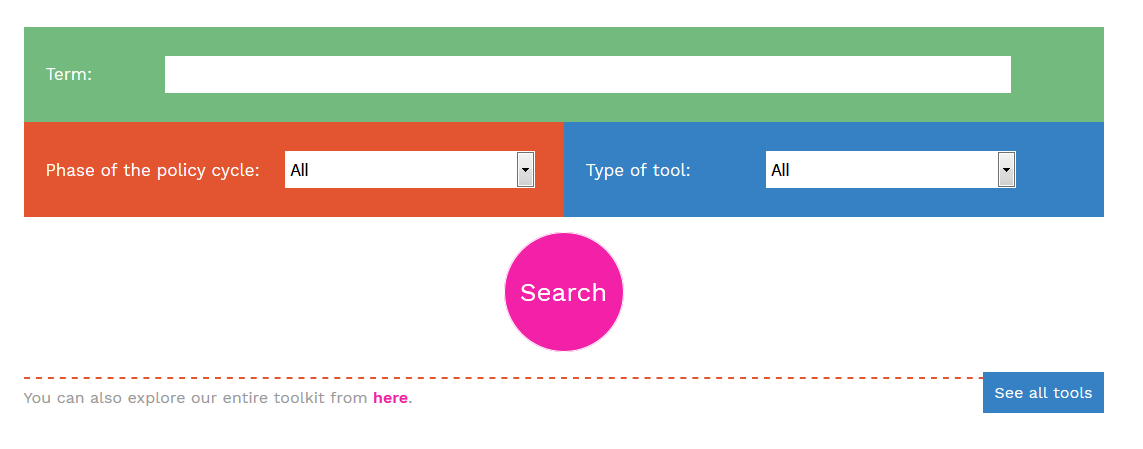 Linee Guida per raccogliere strumenti e loro criteri d’inclusioneCriteri per la mappatura degli strumenti e risorse: i criteri sottostanti saranno seguiti sia per una corretta identificazione degli strumenti sia delle risorse da includere nel Toolbox: CRITERI PER LA SELEZIONE FINALEIn seguito, strumenti e fonti saranno sottoposte ad una rigorosa selezione da parte del Consorzio di CREATE affinché la qualità e l’utilità del Toolbox siano sempre garantite.Gli strumenti saranno inseriti secondi I criteri delineati prima.Si ricordi che solo il Consorzio si riserva il diritto di approvare gli strumenti proposti quindi un suggerimento dato non vuol dire automaticamente che siano aggiunte al Toolbox.Tutorial per la ricerca degli strumenti nel Toolbox di CREATECome accedere al Toolbox di CREATEIl Toolbox di CREATE è attualmente disponibile online 365 giorni l’anno, 24 ore al giorno in 7 lingue: Inglese, Tedesco, Ceco, Lettone, Croato, Italiano e Spagnolo e sarà disponibile per l’intera durata del progetto più nei due anni aggiuntivi dopo la fine del periodo di co-finanziamento ovvero fino ad Ottobre 2021. L’indirizzo per accedere al Toolbox è il seguente:   http://www.projectcreate.eu/toolbox.php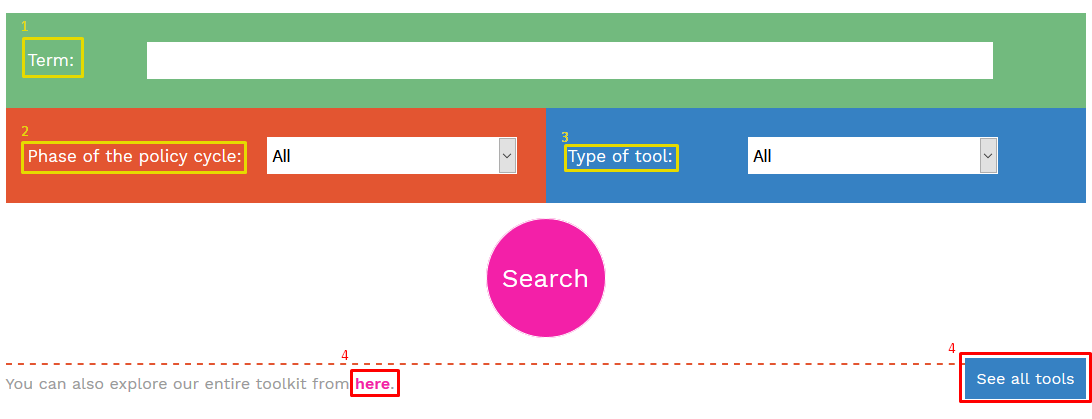              1. Inserire una parola o una frase da ricercare nel toolbox        2.     Qui è possibile scegliere la fase del ciclo di vita delle policy in cui lo strumento è ritenuto utile, tra le quali: valutazione, implementazione, formulazione delle policy, pianificazione programmata.                3. Qui si può scegliere il tipo di strumento che si sta cercando, tra cui: Strumento (checklist, linee guida, database), Network/forum, Case study, migliori pratiche, piattaforma, Policy.4. Cliccare qui e tutti gli strumenti saranno visibili senza filtri.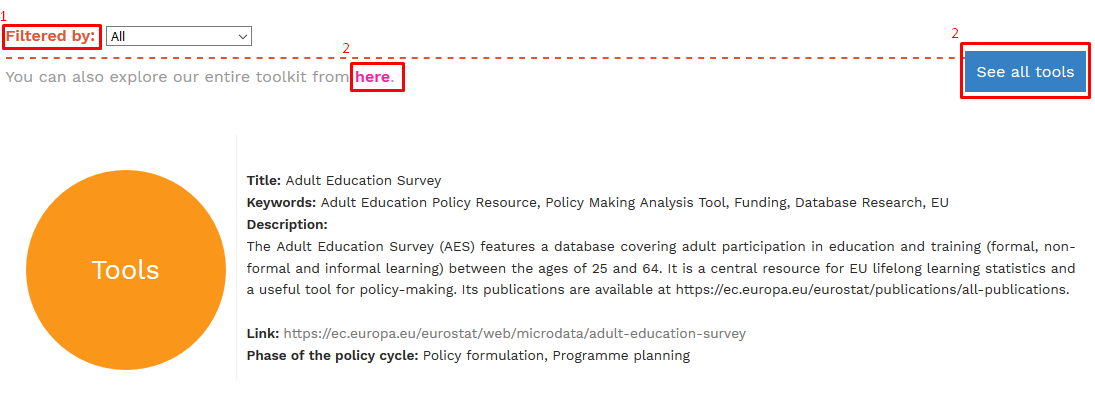 A ricerca terminata, lo si può selezionare inserendo ‘fase del ciclo di vita della policy’ (1) o vedere tutti gli strumenti senza filtro (2).E’ possibile visualizzare il titolo, parole chiave, descrizioni, link o fasi della del ciclo delle policy degli strumenti e risorse incluse nel Toolbox.Tutorial per il caricamento degli strumenti nella piattaforma CREATE OER back-officeCome inserire nuovi strumentiEscluso i membri del Consorzio di CREATE, i membri associati e parti interessate hanno due diverse possibilità per proporre nuovi strumenti.1)     Compilare la seguente tabella e mandarla al Consorzio per la valutazione finale del contenuto La tabella va compilata in tutti i suoi campi, una per ogni strumento suggerito.       OppureEntrare nel back-office della piattaforma con le credenziali fornite dal Consorzio ai partner associati e cliccare il tasto ‘invio’ come riportato usando il seguente url:  http://www.projectcreate.eu/private/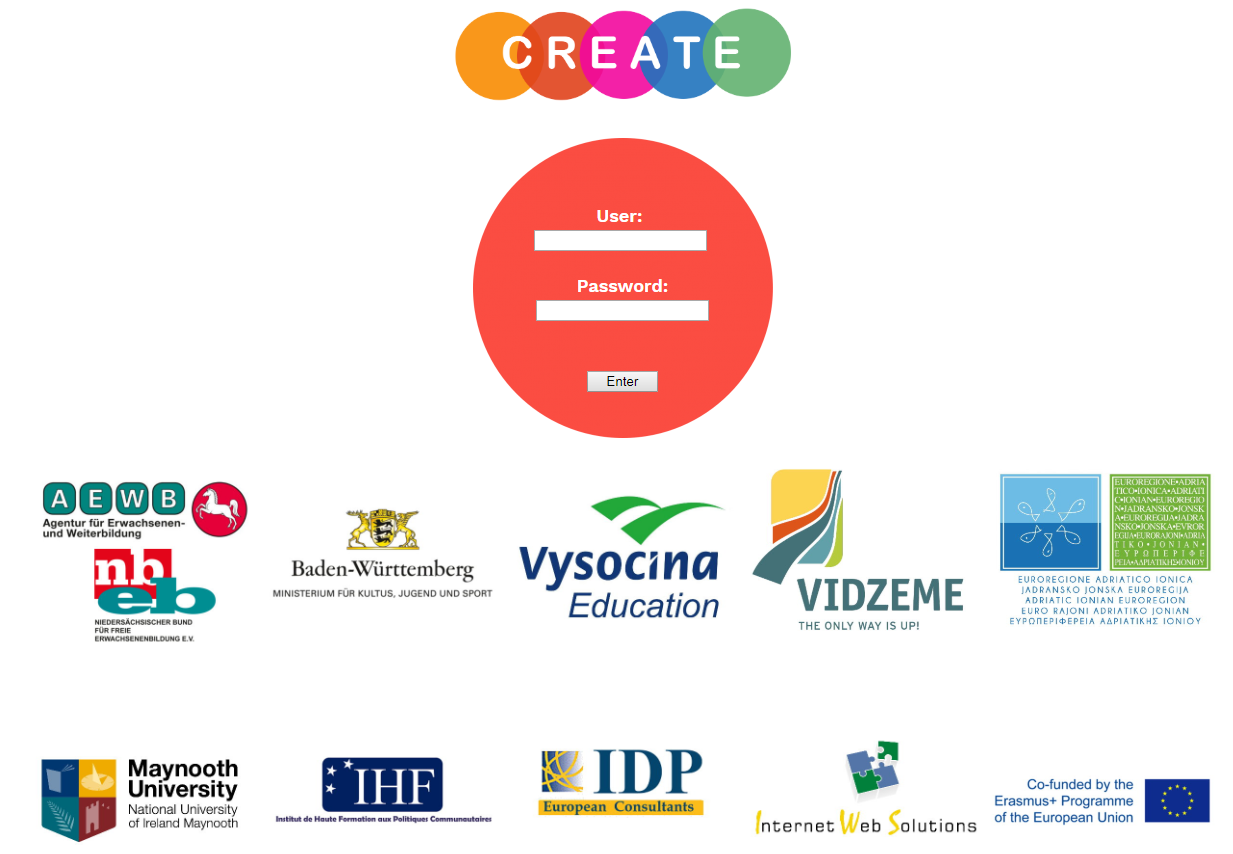 Cliccare su “New Tool” una volta entrati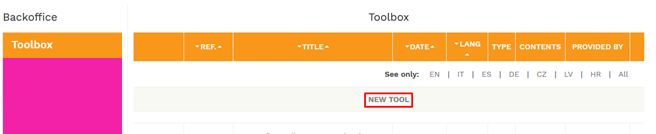 Ora bisogna solo compilare il form con i dati dello strumento da inserire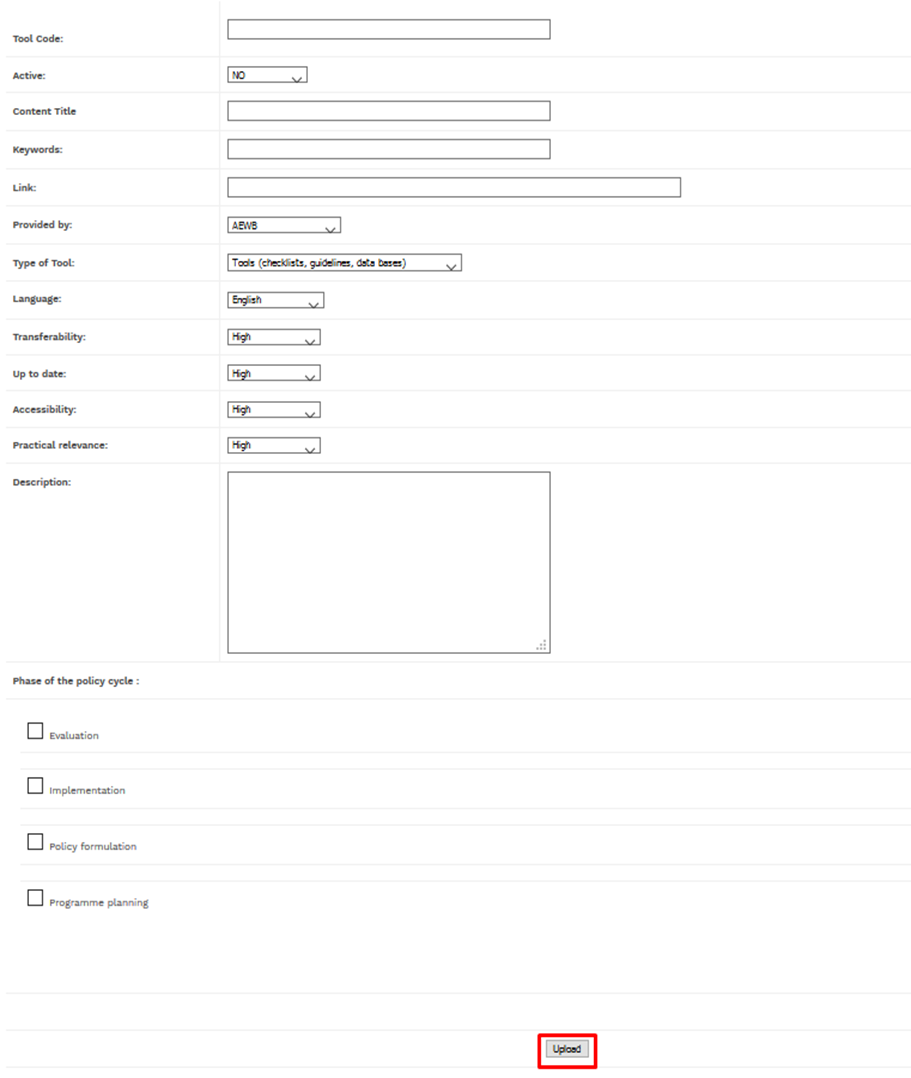        Clicca su “Upload” per inviare lo strumento che il Consorzio valuterà.Lo strumento inviato non sarà disponibile al pubblico nell’immediato poiché deve essere valutato dal Consorzio di CREATE e approvato solo se in possesso di determinati requisiti, sempre per garantire un’alta qualità e utilità del toolbox.Submission Tool TableSubmission Tool TableNome dello Strumento        In un inglese fluenteDescrizione             In un inglese fluente Titolo dello Strumento             In un inglese fluenteParole chiave             In un inglese fluenteLink:                       con http://Fornito da nome del proponente o soggetto interessato                       Tipo di strumento                                                                        Scegliere tra: Lingua IngleseTrasferibilità                                                  Scegliere tra: Aggiornamento                                                   Scegliere tra:Accessibilità                                                  Scegliere tra: Rilevanza pratica                                                        Scegliere tra: Descrizione             in un inglese fluenteFasi del ciclo della Policy:                                                   Scegliere tra: E’ possibile inserire lo stesso oggetto in fasi diverse 